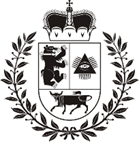 Šiaulių miesto savivaldybės tarybaSPRENDIMAS
 DĖL ATLYGINIMO UŽ VAIKŲ, UGDOMŲ PAGAL IKIMOKYKLINIO IR PRIEŠMOKYKLINIO UGDYMO PROGRAMAS, IŠLAIKYMĄ ŠIAULIŲ MIESTO SAVIVALDYBĖS ŠVIETIMO ĮSTAIGOSE NUSTATYMO TVARKOS APRAŠOPATVIRTINIMO2022 m. liepos 7 d. Nr. T-304Šiauliai            Vadovaudamasi Lietuvos Respublikos vietos savivaldos įstatymo 6 straipsnio 10 punktu, 18 straipsnio 1 dalimi, Lietuvos Respublikos švietimo įstatymo 70 straipsnio 11 dalimi ir Lietuvos Respublikos sveikatos apsaugos ministro 2016 m. sausio 26 d. įsakymu Nr. V-93 „Dėl Lietuvos higienos normos HN 75:2016 „Ikimokyklinio ir priešmokyklinio ugdymo programų vykdymo bendrieji sveikatos saugos reikalavimai“ patvirtinimo“, Privalomo ikimokyklinio ir priešmokyklinio ugdymo nustatymo ir skyrimo tvarkos aprašo, patvirtinto Lietuvos Respublikos švietimo ir mokslo ministro ir Lietuvos Respublikos socialinės apsaugos ir darbo ministro 2012 m. balandžio 26 d. įsakymais Nr. V-735/A1-208 „Dėl Privalomo ikimokyklinio ir priešmokyklinio ugdymo nustatymo ir skyrimo tvarkos aprašo patvirtinimo“, 4 punktu ir Lietuvos Respublikos socialinės apsaugos ir darbo ministro 2018 m. birželio 19 d. įsakymu Nr. A1-296 „Dėl  Lietuvos Respublikos socialinės apsaugos ir darbo ministro 2006 m. liepos 28 d. įsakymo Nr. A1-212 „Dėl Socialinės rizikos šeimų, auginančių vaikus, apskaitos savivaldybės vaiko teisių apsaugos tarnyboje (skyriuje) tvarkos aprašo patvirtinimo“ pripažinimo netekusiu galios“, Šiaulių miesto savivaldybės taryba  nusprendžia:1.Patvirtinti Atlyginimo už vaikų, ugdomų pagal ikimokyklinio ir priešmokyklinio ugdymo programas, išlaikymą Šiaulių miesto savivaldybės švietimo įstaigose nustatymo tvarkos aprašą (pridedama). 2. Pripažinti netekusiu galios Šiaulių miesto savivaldybės tarybos 2018 m. lapkričio 8 d. sprendimą Nr. T-385 „Dėl Atlyginimo už vaikų, ugdomų pagal ikimokyklinio ir priešmokyklinio ugdymo programas, išlaikymą Šiaulių miesto savivaldybės švietimo įstaigose nustatymo tvarkos aprašo patvirtinimo“ su visais pakeitimais ir papildymais. 3. Nustatyti, kad šis sprendimas įsigalioja 2022 m. rugsėjo 1 d. Savivaldybės meras			                                              			 Artūras Visockas______________